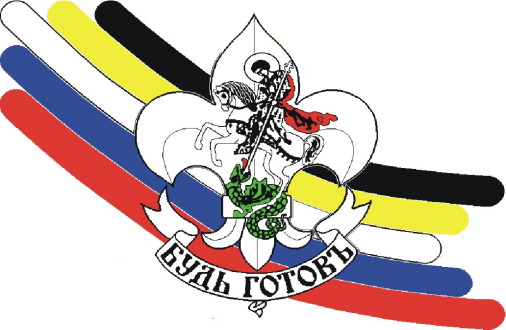 Список вещей для участников программ Калужской Областной Организации Скаутов.(лето).Плащ- накидка; Рюкзак с гермоупаковкой;Спальный мешок;Туристический коврик и сидушкаШапочка, панамка; Шарф или косынка нашейная;Футболка – 3 шт.;Толстовка или рубашка с длинным рукавом.Куртка тёплая;Ветровка;Перчатки;Брюки - 2 пары для улицы, одни для сна.Бельё (трусики);Мешки для грязного белья;Кроссовки или кеды; Резиновые сапоги или непромокаемые ботинки;Носки шерстяные – 2 пары;Носки х/б – 3 пары;Личная аптечка (пластырь, бинт 1 шт., йод);  Полотенце для ног, для лица, для тела;Зубная паста, щётка, мыло;Кружка, миска, ложка, нож (кому больше 11 лет);Фонарик;Спички в гермаупаковке;Личный ремнабор (иголка, нитка, пуговицы);Моток шёлкового шнура;Крем от комаров;Салфетки влажные;Хорошее настроение.Сотовый телефон брать не рекомендуем!За сотовый телефон и фотоаппарат, оставленные без присмотра, администрация лагеря ОТВЕТСТВЕННОСТЬ не несёт !!!!!!!!!!Вся связь с ребёнком происходит через телефон лагеря.Приезжать к детям можно в любое время, но предварительно лучше позвонить, чтобы ребёнок был во время Вашего приезда свободен и находился на территории лагеря. 